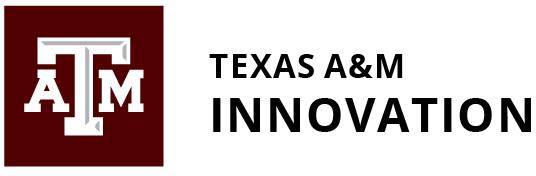 TANGIBLE RESEARCH MATERIAL DATA SHEETComplete a Data Sheet for each named creator including non-A&M System creators and submit all Data Sheets with the Tangible Research Material Disclosure1.Title of Disclosure:Contribution: Briefly describe your contribution to the Research Material.Creator Full Name (first middle last):Preferred Salutation:	Degree:(e.g., Ms., Mrs., Mr., Dr., Other (identify))	(e.g., PhD, DVM, MD, MS, BS, Other (identify))University ID Number (UIN):	Country of Citizenship: A&M SYSTEM Employment Title:(e.g., Professor, Assistant Professor, Associate Professor, Employed Student, Other (identify))Identify any joint appointments and/or affiliation that you have with another institution, including but not limited to joint appointments within the A&M System (if any):If you are completing this form as a former Texas A&M University System Employee, which A&M System member were you employed by at the time of developing the Research Material (e.g. AgriLife, TAMU, TEES, TTI, TAMU-Kingsville, TAMU-Corpus Christi, etc.):Former Position/Title: Department/Division: Laboratory or Center:1 Additional Creator Data Sheets may be found at http://innovation.tamus.edu.FORM REV. 05/17/2023WORK ADDRESSA&M System Employees OnlyHOME ADDRESSDepartment/College/CenterAddressAddressPhone:Phone:Email:Email:WORK ADDRESSNon-A&M System Creators OnlyHOME ADDRESSOrganization Name/PositionAddressAddressPhone:Phone:Email:Email: